Bitte füllen Sie das Anmeldeformular aus und schicken es per E-Mail an Netzwerk-REACH-BW@lubw.bwl.de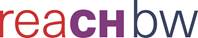 AnmeldeformularREACH und Kreislaufwirtschaft in der betrieblichen PraxisDatum: 04.Juli 2019Ort: Karlsruhe Novotel CityTagungsgebühr: 150 €Anzumeldende(r) Teilnehmer(innen):*Gerne können Sie weitere Teilnehmer hinzufügen.Rechnungsanschrift:*Die Rechnungen werden an diese E-Mailadresse gesendet.Ggf. Ansprechpartner für Rechnungsabwicklung angeben:Rücktritt des Teilnehmers / der Teilnehmerin:Bis 14 Tage vor der Veranstaltung mit Rückerstattung der gezahlten Tagungsgebühr. Bei späterer Abmeldung ist keine Rückerstattung mehr möglich.Hinweis: Personenbezogene Daten werden von uns lediglich zum Zwecke der Durchführung von Veranstaltungen des Netzwerkes REACH@Baden-Württemberg verwendet. Eine weitergehende Nutzung ohne Ihre ausdrückliche Einwilligung hierzu findet nicht statt.Es gelten die Allgemeinen Geschäftsbedingungen der LUBW – Dienstleistungs- und Verkaufsbedingungen, https://www.lubw.baden-wuerttemberg.de/leistungsspektrum/allgemeine-geschaeftsbedingungen.Firma / Behörde:Nr.*TitelVornameNachnameE-Mailadresse123456Firma / BehördeStraße und HausnummerPLZ OrtE-Mailadresse *Wenn erforderlich, können Sie hier Ihre Referenz- oder Bestellnummer eingeben:Name:Telefonnummer:E-Mail-Adresse: